STORY WALK 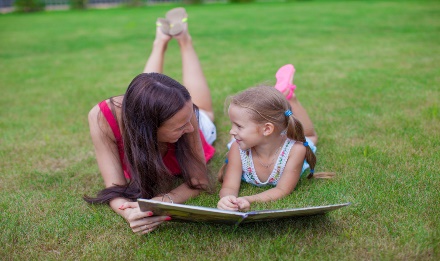 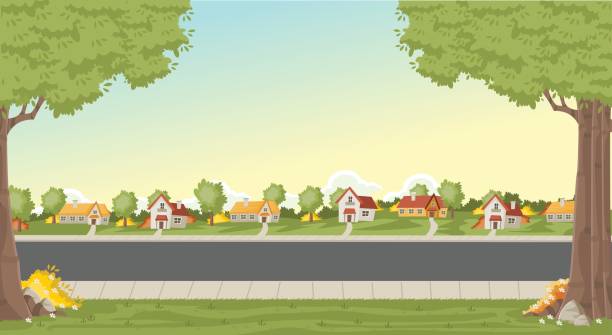 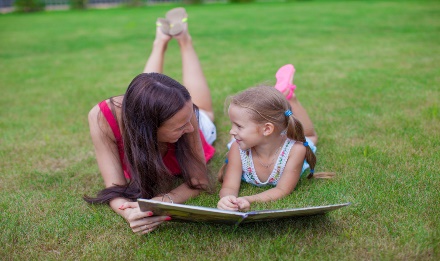 in Sheffield, IAAll are welcome to participate!Go to each location, read parts of the story until you reach the end!  They will be posted in one of the windows at each location, or on the benches on the trail.  (The end is just before the bridge.)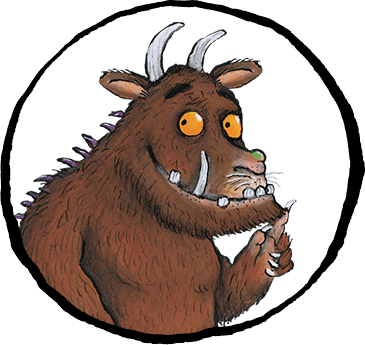 Turn in your sheet for a prize at the Sheffield Public Library.  Pages will be up from June 27th thru July 3rd.The Gruffalo 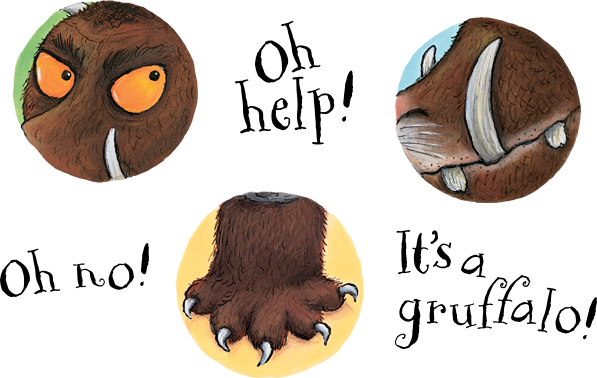 The LibraryCity Hall 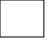 Block 10 Elementary SchoolWellness CenterTimeless TreasuresCentral Park DentistryJasperson’s RealtyUnited Bank and TrustSheffield PharmacyTrail – Bench 1Trail – Bench 2Trail – Bench 3Trail – Bench 4